3. Totó (Várady Judit: Az ember számokban)3. Totó (Várady Judit: Az ember számokban)1.Hányszor váltunk „bőrruhát” életünk során?1.Hányszor váltunk „bőrruhát” életünk során?1.Hányszor váltunk „bőrruhát” életünk során?1000-szer2000-szerX. 3000-szer2.Milyen hosszú testünk érhálózata?2.Milyen hosszú testünk érhálózata?2.Milyen hosszú testünk érhálózata?100.000 km150.000 kmX. 120.000 km3.Hány új sejt képződik naponta egy-egy felnőttben?3.Hány új sejt képződik naponta egy-egy felnőttben?3.Hány új sejt képződik naponta egy-egy felnőttben?3 milliárd300 milliárdX. 30 milliárd4.Hány m2 tüdőnk térfoga?	4.Hány m2 tüdőnk térfoga?	4.Hány m2 tüdőnk térfoga?	50-80 m2120-150 m2X. 180-200 m25. Hány kémiai elem építi fel az embert?5. Hány kémiai elem építi fel az embert?5. Hány kémiai elem építi fel az embert?20<20 >X. 206. Mennyi testünk kalcium tömege?6. Mennyi testünk kalcium tömege?6. Mennyi testünk kalcium tömege?0,5-1 kg1-1,5 kgX. 1,5 felett7. Hány l vér kering testükben?7. Hány l vér kering testükben?7. Hány l vér kering testükben?5,5 l4 lX. 3 l8. Hány l könny mossa szemgolyónkat életünk során?8. Hány l könny mossa szemgolyónkat életünk során?8. Hány l könny mossa szemgolyónkat életünk során?10 l 50 lX. 100 l <9. Mekkora távolságra jut el a váladék tüsszentékor?9. Mekkora távolságra jut el a váladék tüsszentékor?9. Mekkora távolságra jut el a váladék tüsszentékor?2 m3 mX. 5 m10. Hányszor pislogunk percenként?10. Hányszor pislogunk percenként?10. Hányszor pislogunk percenként?3-szor 13-szorX. 23-szor1.Hányszor váltunk „bőrruhát” életünk során?1.Hányszor váltunk „bőrruhát” életünk során?1.Hányszor váltunk „bőrruhát” életünk során?1000-szer2000-szerX. 3000-szer2.Milyen hosszú testünk érhálózata?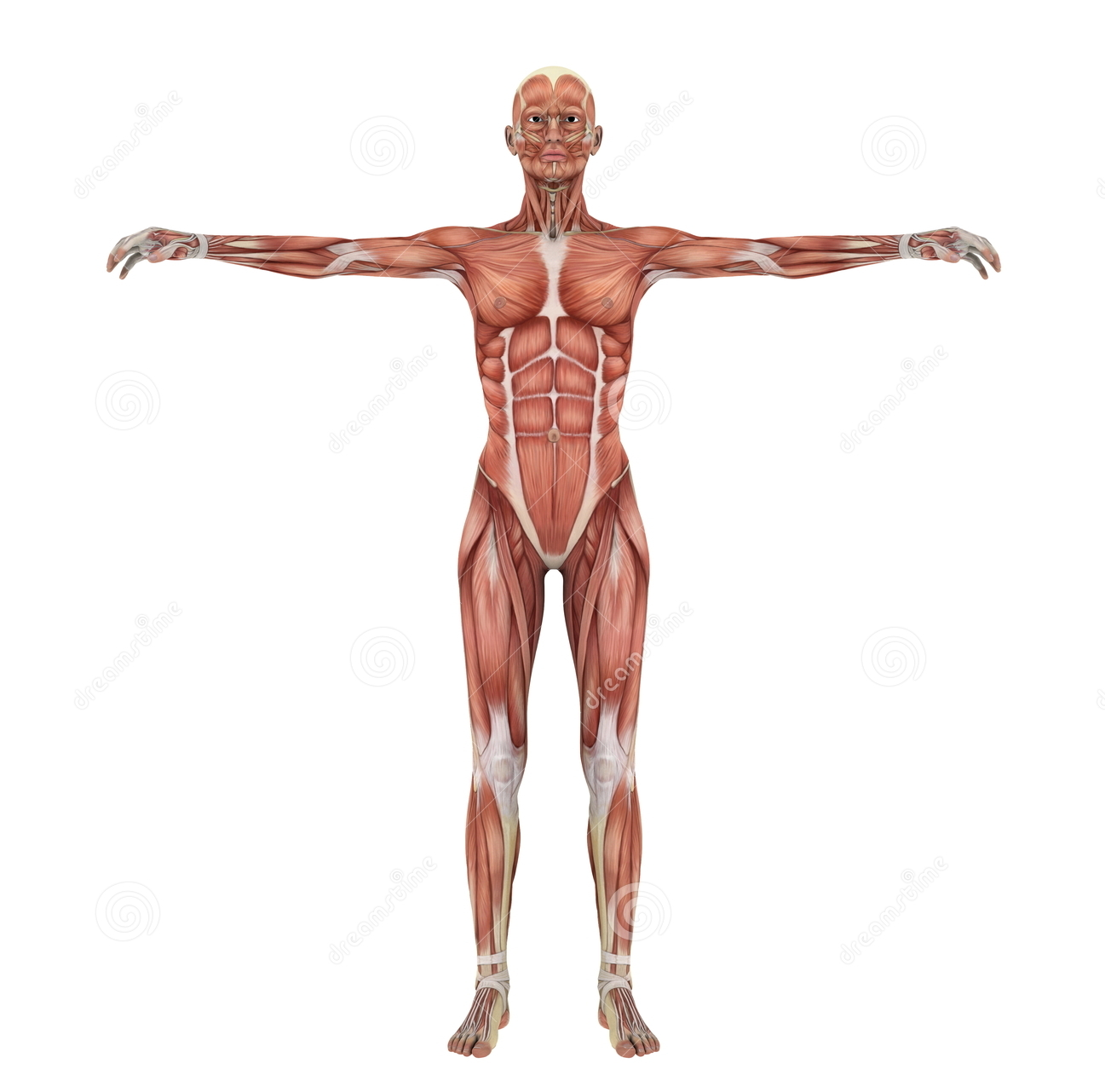 2.Milyen hosszú testünk érhálózata?2.Milyen hosszú testünk érhálózata?100.000 km150.000 kmX. 120.000 km3.Hány új sejt képződik naponta egy-egy felnőttben?3.Hány új sejt képződik naponta egy-egy felnőttben?3.Hány új sejt képződik naponta egy-egy felnőttben?3 milliárd300 milliárdX. 30 milliárd4.Hány m2 tüdőnk térfoga?4.Hány m2 tüdőnk térfoga?4.Hány m2 tüdőnk térfoga?50-80 m2120-150 m2X. 180-200 m25. Hány kémiai elem építi fel az embert?5. Hány kémiai elem építi fel az embert?5. Hány kémiai elem építi fel az embert?20<20 >X. 206. Mennyi testünk kalcium tömege?6. Mennyi testünk kalcium tömege?6. Mennyi testünk kalcium tömege?0,5-1 kg1-1,5 kgX. 1,5 felett7. Hány l vér kering testükben?7. Hány l vér kering testükben?7. Hány l vér kering testükben?5,5 l4 lX. 3 l8. Hány l könny mossa szemgolyónkat életünk során?8. Hány l könny mossa szemgolyónkat életünk során?8. Hány l könny mossa szemgolyónkat életünk során?10 l 50 lX. 100 l <9. Mekkora távolságra jut el a váladék tüsszentékor?9. Mekkora távolságra jut el a váladék tüsszentékor?9. Mekkora távolságra jut el a váladék tüsszentékor?2 m3 mX. 5 m10. Hányszor pislogunk percenként?10. Hányszor pislogunk percenként?10. Hányszor pislogunk percenként?3-szor 13-szorX. 23-szor